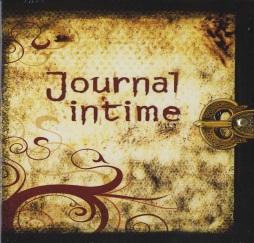 Chief Examiners reports 2010…je viens d’annuler ma grande fête chez moi pour le Nouvel An. Quelles mauvaises nouvelles. J’ai envie de fondre en larmes.J’attendais la fête avec impatience…maintenant je passerai le Nouvel An…avec mes parents à cause du temps.Mes parents me veulent chanter Auld Angs Ayne avec eux, et ils sont chanteurs affreuse.J’étais sur le point de faire mon maquillage quand j’ai vu la météo. Quoi-faire?…maintenant je passerai mon nuit devant la télé avec Pat Kenny où Ryan Tubridy. Quelle horreur!Il neige! Neige en Irlande!Le réchauffement climatique est devenu un grand problème aujourd’hui, la neige, c’est fou ICI.2006Maman m’énerve. Elle a organisé ce séjour sans rien dire. Elle pique mes vêtements.Il a volé mon iPod et il a écrasé toutes mes chansons préférées. Elle m’embête! Elle ne mange que du poulet et des grenouilles avec des haricots verts. Quelle horreur! J’étais vraiment déçu(e) quand elle m’a dit que je dois lui donner ma chambre pour son séjour. Ce garçon m’agace beaucoup et je ne pense pas que je puisse rester ici quand il arrivera. Jean arrivera la semaine prochaine! Il me met en colère. Nous étions toujours en train de bagarrer l’été dernier.Past exam Questions2012Vous avez eu la chance de trouver un petit boulot dans un magasin près de chez vous. Mais la première journée de travail était difficile et vous êtes rentre(e) très fatigué(e) et déçu(e). Qu’est-ce que vous notez dans votre journal intime. 2011Vous venez d’acheter un billet pour la Loterie Nationale pour la première fois. Et incroyable mais vrai, vous avez gagné 10.000 € ! Qu’est-ce que vous notez à ce sujet dans votre journal intime ?2010Vous avez organisé une grande fête chez vous pour le 31 décembre. Malheureusement, à cause de la neige et du verglas, vos amis n’ont pas pu venir. Au dernier moment, vous avez dû annuler la soirée et célébrer le Nouvel An devant la télé avec vos parents ! Qu'est-ce que vous notez à ce sujet dans votre journal intime ?2009Aujourd’hui vous vous êtes disputé(e) avec votre meilleur(e) ami(e). Après être rentré(e) à la maison, qu’est-ce que vous notez à ce sujet dans votre journal intime ?2008C’est le 20 juin, le début des grandes vacances, et vous avez plusieurs projets. Mais, désastre vous tombez dans l’escalier et vous vous cassez la jambe. Selon le médecin, vous devrez passer au moins six semaines avec la jambe dans le plâtre. Qu’est-ce que vous notez à ce sujet dans votre journal intime, deux jours plus tard ?2007Vous venez de gagner deux billets pour un grand évènement sportif en Angleterre. Ce serait un week-end super, mais vos parents insistent pour que vous restiez à la maison, car vos examens sont très proches. Qu’est-ce que vous notez à ce sujet dans votre journal intime ?2006Votre mère vous a annoncé que le garçon / jeune fille, avec qui vous avez fait un échange scolaire en France l’été dernier, et avec qui vous vous êtes très mal entendu(e), vient chez vous pour deux semaines. Qu’est-ce que vous notez à ce sujet dans votre journal intime ?2005Après une soirée en ville, vous vous rendez compte que vous avez dépensé beaucoup d’argent. Vous croyez que tout était cher. Qu’est-ce que vous notez à ce sujet dans votre journal intime ?2004Un(e) ami(e) français(e) a décidé d’aller passer un an en Australie avant d’entrer à la fac. Il/elle vous demande de l’accompagner. Vous êtes indécis(e). Qu’est-ce que vous notez à ce sujet dans votre journal intime ?2003Aujourd’hui vous entrez à l’université. Vous allez passer votre première nuit dans la résidence universitaire, loin de la maison. Qu’est-ce que vous notez à ce sujet dans votre journal intime ?2002Pour célébrer les résultats du baccalauréat au mois d’août, des copains/copines vous proposent de partir avec eux/elles en vacances à l’étranger. Vous en discuter avec vos parents mais ils refusent de vous laisser partir avec vos ami(e)s. Qu’est-ce que vous notez à ce sujet dans votre journal intime ?2001Lors d’une soirée chez une copine, vous avez fait la connaissance avec une fille/un garçon. Il y a eu attraction mutuelle et vous vous êtes donné rendez-vous pour le week-end prochain. Qu’est-ce que vous notez à ce sujet dans votre journal intime ?Exemple: Openings - Positifs:Quelle journée !Quel succès !Quelle bonne nouvelle !!J’ai plein de bonnes nouvelles aujourd’hui.Rien de nouveau aujourd’hui!Je viens de passer une journée chouette/sensationnelle.Je viens juste de rentrer d’une soirée incroyable!Quelle journée intéressante je viens de passer. Quel weekend je viens d’avoir.Rien d’extraordinaire à raconter aujourd’hui.Attends que je te raconte un peu ce qui s’est passé aujourd’hui.  * Tu ne croiras jamais ce qui m’est arrivé(e) aujourd’hui !Tout a très bien commencé ce matin quand……0penings - Negatifs:Quelle journée !Quel dommage/désastre !Quelle catastrophe !Quelle malchance!!J’ai plein de bonnes nouvelles aujourd’hui.Je viens de passer une journée horrible !Quel cauchemar! Je viens de passer la pire journée de ma vie!!Quel weekend je viens d’avoir.Aujourd’hui, j’ai eu une journée vraiment pénible. Tu ne croiras jamais ce qui m’est arrivé(e) aujourd’hui ! Je viens d’apprendre que …Ce matin, Tout a mal commencée pour moi !  Expressing Feelings :Expressing Feelings :PositifsNegatifsJe suis dans un état du chocJ’étais heureux/heureuseJe suis ravi(e)/fou de joie/folle de joie.Quelle surprise !Les choses ne pourraient pas aller mieux.Je me sens bien dans ma peau.Je me sens mieuxJe suis fatigué(e)crevé (e)Je suis complètement dépriméJ’ai le cafard!Je suis de mauvaise humeur.Je suis fâchéJ’en ai tellement marre Je suis tristeJe me sens seul(e)Je suis très déçu(e)Tant pis (Too bad)Je suis sur des charbons ardentsMes parents me tapent sur les nerfs Je suis dans un état du choc.Je me sens mal dans ma peau.Ça me rend malade/triste/malheureux/malheureuse d’y penser.Je suis dans une colère noire.Personne ne me comprend.Tous mes projets tombent à l’eau. School  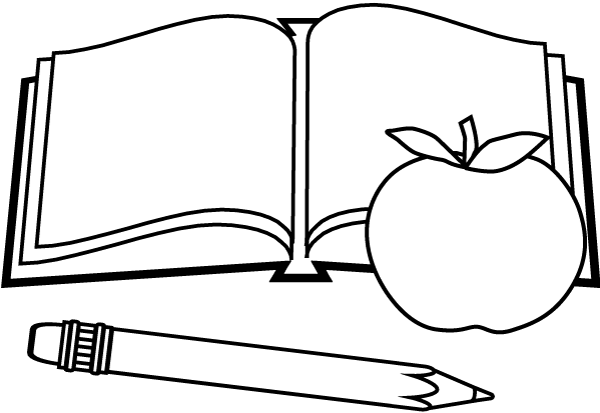 J’en ai marre de l’école. Rien ne marche en ce moment. Je fais de mon mieux mais l’année de terminale n’est pas facile. Je suis sous pression tout le temps.Je travaille d’arrache-pied.Aujourd’hui, c’est le dernier jour de l’école. Arguments 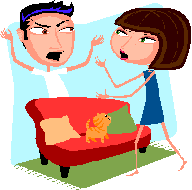 Je me suis disputé(e)/fâché(e) avec Maman/Papa à cause de..Ils ne me font pas confiance.Il/Elle m’a vraiment énervé. Ils ne comprennent rien.Je n’ai jamais le droit de sortir.Ils ne m’autorisent pas à sortir/aller/Ils m’ont interdit d’utiliser mon téléphone portable. J’en ai assez de …Parfois je ne peux plus le/la supporter.Dès que mes parents ont entendu …Ce n’était peut-être pas méchant mais j’ai vu rouge. J’ai dit des choses que je ne pensais pas. Ca a failli se finir en bagarre. Il/Elle a une attitude arrogante parfois.J’essaierai de lui parlerai mais je crois que je suis allé(e) trop loin. J’ai eu beaucoup de mal à retenir mes larmes.Il a commencé à se moquer de moi.J’ai dit des choses que je ne pensais pas.Je n’ai pas reçu un seul texto de Robert. J’ai mis les pieds dans le plat.Je dois avouer, c’est ma faute.Un match/Une fête/Un concert 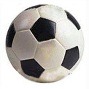 J’ai assisté à un concert/un match de foot.On a gagné. Il y avait une superbe ambiance.Il y avait une foule énorme. Je suis sorti(e) en boîte.Je suis allé(e) à une fête d’anniversaire. J’ai passé une soirée géniale. Je n’ai pas vu la soirée passer. La musique était super et j’ai danse toute la nuit. If going somewhere exciting, you could end your diary with:Même si je t’abandonne, je pense à toi. Une rencontre 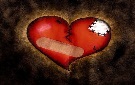 J’ai rencontré ……/J’ai fait la connaissance d’un charmant garçon qui s’appelle..Il est si beau /Elle est si belle.Il est plutôt grand et il est vraiment mignon.Elle est petite avec les cheveux bruns et elle est vraiment mignonne. Je me suis bien amusé(e) aujourd’hui. Il/Elle veut aller au cinéma vendredi soir.                         Il m’a dit que je suis belle. Imagine !Il/Elle blague tout le temps. Il m’a donné son numéro de téléphone. J’ai vraiment envie de lui envoyer un texto mais j’hésite.Je crois que je suis amoureuse...Mon Dieu, qu’est-ce que je dirai à mes parents ? Je n’ai jamais le droit de sortir.OrJ’ai passé la plus belle soirée de ma vie. Marie est une fille exceptionnelle. Elle a tout ce que je recherche chez une femme, la cerise sur le gâteau. Quelques projets pour l’avenir …J’avais l’intention d’aller chez Marie mais …J’ai envie de …J’aimerais bien partir mais …MoneyPour couronner le tout, Je n’ai pas un rondJe suis fauché(e) Je n’ai pas un sou.ConclusionsDemain, j’en parlerai à Maman. Je lui parlerai demain! J’essaierai de les convaincre de me laisser partir.J’espère que les choses iront mieux demain.Qui vivra verra comme on dit en français.La nuit porte conseil.Tout est bien qui finit bienJe n’oublierai jamais cette journée! Signing offJe vais me coucher maintenant – bonne nuit.J’attends ________ avec impatience.Vivement demain soir/le weekend/les vacances.Voilà, c’est tout pour aujourd’hui.                             Je me sauve (I’m off). Je dois …Heureusement que je pourrais en parler avec toi ! Il faut que j’aille me coucher.                       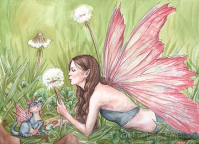 Don’t be afraid to write three short diary entries to show the progress of events and how you feel about them.                                                                    lundi 20 juinCher journal,Je n’arrive jamais à le croire. Je me suis cassé(e) la jambe et le médecin a dit que je dois garder le plâtre au moins six semaines. Je n’en croyais pas mes oreilles. Quel désastre ! Qu’est-ce que je vais faire ? Enfin, espérons que demain sera une meilleure journée.                                                                     mardi 21 juinCher journal,J’en ai assez. Je ne peux pas bouger ou même sortir avec mes amis. Je dois rester à la maison. En plus, je ne pourrai pas aller chez Jean-Paul samedi prochain pour fêter son anniversaire comme prévu. La semaine prochaine, mes amis iront en Espagne et j’ai dû annuler. J’ai le cafard.                                                                    mercredi 22 juinCher journal,J’en ai vraiment marre de la maison. Il fait si beau et je ne peux ni aller à la plage, ni me baigner. C’est casse-pieds. Je suppose que ça pourrait être pire. Je peux passer du temps à lire et à regarder la télé. Merci, cher journal, de m’avoir lu ! 